                                                The National Federation of Teachers Unions                                                        
                                                會址：台北市民權西路27號2樓    TEL：02-2585-7528
NFTU                                          網址：www.nftu.org.tw               FAX：02-2585-7559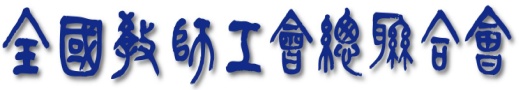 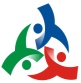 【全教總特教協助志工基本資料及志願表】 填表日期：＿＿年＿＿月＿＿日本表填寫完畢請E-MAIL：orca650530@gmail.com或FAX：02-25857559詹政道老師，並來電0982-939527確認。亦可上網站http://www.nftu.org.tw/Volunteers/Volunteers.aspx下載電子檔姓名姓名生日生日性別性別男   女男   女男   女身份証號碼身份証號碼(辦保險用)(辦保險用)(辦保險用)身高身高         cm         cm         cm體重體重         kgw         kgw         kgw一般電話一般電話手機手機e-maile-mail現在就讀學校現在就讀學校大學             系（所）     年級         （學生身份填寫）大學             系（所）     年級         （學生身份填寫）大學             系（所）     年級         （學生身份填寫）大學             系（所）     年級         （學生身份填寫）大學             系（所）     年級         （學生身份填寫）大學             系（所）     年級         （學生身份填寫）大學             系（所）     年級         （學生身份填寫）大學             系（所）     年級         （學生身份填寫）大學             系（所）     年級         （學生身份填寫）大學             系（所）     年級         （學生身份填寫）大學             系（所）     年級         （學生身份填寫）大學             系（所）     年級         （學生身份填寫）大學             系（所）     年級         （學生身份填寫）現職現職公司；職務：                             （退休教師填寫）公司；職務：                             （退休教師填寫）公司；職務：                             （退休教師填寫）公司；職務：                             （退休教師填寫）公司；職務：                             （退休教師填寫）公司；職務：                             （退休教師填寫）公司；職務：                             （退休教師填寫）公司；職務：                             （退休教師填寫）公司；職務：                             （退休教師填寫）公司；職務：                             （退休教師填寫）公司；職務：                             （退休教師填寫）公司；職務：                             （退休教師填寫）公司；職務：                             （退休教師填寫）最高學歷最高學歷大學             系（所）                 （退休教師填寫）大學             系（所）                 （退休教師填寫）大學             系（所）                 （退休教師填寫）大學             系（所）                 （退休教師填寫）大學             系（所）                 （退休教師填寫）大學             系（所）                 （退休教師填寫）大學             系（所）                 （退休教師填寫）大學             系（所）                 （退休教師填寫）大學             系（所）                 （退休教師填寫）大學             系（所）                 （退休教師填寫）大學             系（所）                 （退休教師填寫）大學             系（所）                 （退休教師填寫）大學             系（所）                 （退休教師填寫）地址地址縣市       鄉鎮區市     路街    段   巷   弄   號   樓縣市       鄉鎮區市     路街    段   巷   弄   號   樓縣市       鄉鎮區市     路街    段   巷   弄   號   樓縣市       鄉鎮區市     路街    段   巷   弄   號   樓縣市       鄉鎮區市     路街    段   巷   弄   號   樓縣市       鄉鎮區市     路街    段   巷   弄   號   樓縣市       鄉鎮區市     路街    段   巷   弄   號   樓縣市       鄉鎮區市     路街    段   巷   弄   號   樓縣市       鄉鎮區市     路街    段   巷   弄   號   樓縣市       鄉鎮區市     路街    段   巷   弄   號   樓縣市       鄉鎮區市     路街    段   巷   弄   號   樓縣市       鄉鎮區市     路街    段   巷   弄   號   樓縣市       鄉鎮區市     路街    段   巷   弄   號   樓志願服務學校志願服務學校小學附設幼稚園    國小   國中   高中  高職小學附設幼稚園    國小   國中   高中  高職小學附設幼稚園    國小   國中   高中  高職小學附設幼稚園    國小   國中   高中  高職小學附設幼稚園    國小   國中   高中  高職小學附設幼稚園    國小   國中   高中  高職小學附設幼稚園    國小   國中   高中  高職小學附設幼稚園    國小   國中   高中  高職小學附設幼稚園    國小   國中   高中  高職小學附設幼稚園    國小   國中   高中  高職小學附設幼稚園    國小   國中   高中  高職小學附設幼稚園    國小   國中   高中  高職小學附設幼稚園    國小   國中   高中  高職志願服務時段(請圈選)志願服務時段(請圈選)星期一星期一星期二星期二星期二星期二星期三星期三星期四星期四星期四星期五星期五志願服務時段(請圈選)志願服務時段(請圈選)上午下午上午上午下午下午上午下午上午下午下午上午下午志願服務時段(請圈選)志願服務時段(請圈選)請至少選一個時段（一週一次），但期待您能選兩個時段以上（一週二次）。服務時段每學期重新調查一次，學期末填表者先不用圈選。請至少選一個時段（一週一次），但期待您能選兩個時段以上（一週二次）。服務時段每學期重新調查一次，學期末填表者先不用圈選。請至少選一個時段（一週一次），但期待您能選兩個時段以上（一週二次）。服務時段每學期重新調查一次，學期末填表者先不用圈選。請至少選一個時段（一週一次），但期待您能選兩個時段以上（一週二次）。服務時段每學期重新調查一次，學期末填表者先不用圈選。請至少選一個時段（一週一次），但期待您能選兩個時段以上（一週二次）。服務時段每學期重新調查一次，學期末填表者先不用圈選。請至少選一個時段（一週一次），但期待您能選兩個時段以上（一週二次）。服務時段每學期重新調查一次，學期末填表者先不用圈選。請至少選一個時段（一週一次），但期待您能選兩個時段以上（一週二次）。服務時段每學期重新調查一次，學期末填表者先不用圈選。請至少選一個時段（一週一次），但期待您能選兩個時段以上（一週二次）。服務時段每學期重新調查一次，學期末填表者先不用圈選。請至少選一個時段（一週一次），但期待您能選兩個時段以上（一週二次）。服務時段每學期重新調查一次，學期末填表者先不用圈選。請至少選一個時段（一週一次），但期待您能選兩個時段以上（一週二次）。服務時段每學期重新調查一次，學期末填表者先不用圈選。請至少選一個時段（一週一次），但期待您能選兩個時段以上（一週二次）。服務時段每學期重新調查一次，學期末填表者先不用圈選。請至少選一個時段（一週一次），但期待您能選兩個時段以上（一週二次）。服務時段每學期重新調查一次，學期末填表者先不用圈選。請至少選一個時段（一週一次），但期待您能選兩個時段以上（一週二次）。服務時段每學期重新調查一次，學期末填表者先不用圈選。志       願      服       務       地       區（可複選）志       願      服       務       地       區（可複選）志       願      服       務       地       區（可複選）志       願      服       務       地       區（可複選）志       願      服       務       地       區（可複選）志       願      服       務       地       區（可複選）志       願      服       務       地       區（可複選）志       願      服       務       地       區（可複選）志       願      服       務       地       區（可複選）志       願      服       務       地       區（可複選）志       願      服       務       地       區（可複選）志       願      服       務       地       區（可複選）志       願      服       務       地       區（可複選）志       願      服       務       地       區（可複選）志       願      服       務       地       區（可複選）台北市：松山區  信義區 大安區 中山區 中正區 大同區 萬華區文山區  南港區 內湖區 士林區 北投區 新北市：板橋 中和 永和 土城 樹林 鶯歌 三峽 新莊 蘆洲 三重 泰山 五股 林口 八里 淡水 三芝 石門 金山 萬里 瑞芳 雙溪 貢寮 平溪 石碇 汐止 深坑 坪林 烏來 新店 台北市：松山區  信義區 大安區 中山區 中正區 大同區 萬華區文山區  南港區 內湖區 士林區 北投區 新北市：板橋 中和 永和 土城 樹林 鶯歌 三峽 新莊 蘆洲 三重 泰山 五股 林口 八里 淡水 三芝 石門 金山 萬里 瑞芳 雙溪 貢寮 平溪 石碇 汐止 深坑 坪林 烏來 新店 台北市：松山區  信義區 大安區 中山區 中正區 大同區 萬華區文山區  南港區 內湖區 士林區 北投區 新北市：板橋 中和 永和 土城 樹林 鶯歌 三峽 新莊 蘆洲 三重 泰山 五股 林口 八里 淡水 三芝 石門 金山 萬里 瑞芳 雙溪 貢寮 平溪 石碇 汐止 深坑 坪林 烏來 新店 台北市：松山區  信義區 大安區 中山區 中正區 大同區 萬華區文山區  南港區 內湖區 士林區 北投區 新北市：板橋 中和 永和 土城 樹林 鶯歌 三峽 新莊 蘆洲 三重 泰山 五股 林口 八里 淡水 三芝 石門 金山 萬里 瑞芳 雙溪 貢寮 平溪 石碇 汐止 深坑 坪林 烏來 新店 台北市：松山區  信義區 大安區 中山區 中正區 大同區 萬華區文山區  南港區 內湖區 士林區 北投區 新北市：板橋 中和 永和 土城 樹林 鶯歌 三峽 新莊 蘆洲 三重 泰山 五股 林口 八里 淡水 三芝 石門 金山 萬里 瑞芳 雙溪 貢寮 平溪 石碇 汐止 深坑 坪林 烏來 新店 台北市：松山區  信義區 大安區 中山區 中正區 大同區 萬華區文山區  南港區 內湖區 士林區 北投區 新北市：板橋 中和 永和 土城 樹林 鶯歌 三峽 新莊 蘆洲 三重 泰山 五股 林口 八里 淡水 三芝 石門 金山 萬里 瑞芳 雙溪 貢寮 平溪 石碇 汐止 深坑 坪林 烏來 新店 台北市：松山區  信義區 大安區 中山區 中正區 大同區 萬華區文山區  南港區 內湖區 士林區 北投區 新北市：板橋 中和 永和 土城 樹林 鶯歌 三峽 新莊 蘆洲 三重 泰山 五股 林口 八里 淡水 三芝 石門 金山 萬里 瑞芳 雙溪 貢寮 平溪 石碇 汐止 深坑 坪林 烏來 新店 台北市：松山區  信義區 大安區 中山區 中正區 大同區 萬華區文山區  南港區 內湖區 士林區 北投區 新北市：板橋 中和 永和 土城 樹林 鶯歌 三峽 新莊 蘆洲 三重 泰山 五股 林口 八里 淡水 三芝 石門 金山 萬里 瑞芳 雙溪 貢寮 平溪 石碇 汐止 深坑 坪林 烏來 新店 台北市：松山區  信義區 大安區 中山區 中正區 大同區 萬華區文山區  南港區 內湖區 士林區 北投區 新北市：板橋 中和 永和 土城 樹林 鶯歌 三峽 新莊 蘆洲 三重 泰山 五股 林口 八里 淡水 三芝 石門 金山 萬里 瑞芳 雙溪 貢寮 平溪 石碇 汐止 深坑 坪林 烏來 新店 台北市：松山區  信義區 大安區 中山區 中正區 大同區 萬華區文山區  南港區 內湖區 士林區 北投區 新北市：板橋 中和 永和 土城 樹林 鶯歌 三峽 新莊 蘆洲 三重 泰山 五股 林口 八里 淡水 三芝 石門 金山 萬里 瑞芳 雙溪 貢寮 平溪 石碇 汐止 深坑 坪林 烏來 新店 台北市：松山區  信義區 大安區 中山區 中正區 大同區 萬華區文山區  南港區 內湖區 士林區 北投區 新北市：板橋 中和 永和 土城 樹林 鶯歌 三峽 新莊 蘆洲 三重 泰山 五股 林口 八里 淡水 三芝 石門 金山 萬里 瑞芳 雙溪 貢寮 平溪 石碇 汐止 深坑 坪林 烏來 新店 台北市：松山區  信義區 大安區 中山區 中正區 大同區 萬華區文山區  南港區 內湖區 士林區 北投區 新北市：板橋 中和 永和 土城 樹林 鶯歌 三峽 新莊 蘆洲 三重 泰山 五股 林口 八里 淡水 三芝 石門 金山 萬里 瑞芳 雙溪 貢寮 平溪 石碇 汐止 深坑 坪林 烏來 新店 台北市：松山區  信義區 大安區 中山區 中正區 大同區 萬華區文山區  南港區 內湖區 士林區 北投區 新北市：板橋 中和 永和 土城 樹林 鶯歌 三峽 新莊 蘆洲 三重 泰山 五股 林口 八里 淡水 三芝 石門 金山 萬里 瑞芳 雙溪 貢寮 平溪 石碇 汐止 深坑 坪林 烏來 新店 台北市：松山區  信義區 大安區 中山區 中正區 大同區 萬華區文山區  南港區 內湖區 士林區 北投區 新北市：板橋 中和 永和 土城 樹林 鶯歌 三峽 新莊 蘆洲 三重 泰山 五股 林口 八里 淡水 三芝 石門 金山 萬里 瑞芳 雙溪 貢寮 平溪 石碇 汐止 深坑 坪林 烏來 新店 台北市：松山區  信義區 大安區 中山區 中正區 大同區 萬華區文山區  南港區 內湖區 士林區 北投區 新北市：板橋 中和 永和 土城 樹林 鶯歌 三峽 新莊 蘆洲 三重 泰山 五股 林口 八里 淡水 三芝 石門 金山 萬里 瑞芳 雙溪 貢寮 平溪 石碇 汐止 深坑 坪林 烏來 新店 特教相關學分、研習（如果沒有就不用填、特教系所學生也不用填）（如果沒有就不用填、特教系所學生也不用填）（如果沒有就不用填、特教系所學生也不用填）（如果沒有就不用填、特教系所學生也不用填）（如果沒有就不用填、特教系所學生也不用填）（如果沒有就不用填、特教系所學生也不用填）（如果沒有就不用填、特教系所學生也不用填）（如果沒有就不用填、特教系所學生也不用填）（如果沒有就不用填、特教系所學生也不用填）（如果沒有就不用填、特教系所學生也不用填）（如果沒有就不用填、特教系所學生也不用填）（如果沒有就不用填、特教系所學生也不用填）（如果沒有就不用填、特教系所學生也不用填）（如果沒有就不用填、特教系所學生也不用填）特教相關經歷（如果沒有就不用填）（如果沒有就不用填）（如果沒有就不用填）（如果沒有就不用填）（如果沒有就不用填）（如果沒有就不用填）（如果沒有就不用填）（如果沒有就不用填）（如果沒有就不用填）（如果沒有就不用填）（如果沒有就不用填）（如果沒有就不用填）（如果沒有就不用填）（如果沒有就不用填）備註：（志工依需要自行填寫）備註：（志工依需要自行填寫）備註：（志工依需要自行填寫）備註：（志工依需要自行填寫）備註：（志工依需要自行填寫）備註：（志工依需要自行填寫）備註：（志工依需要自行填寫）備註：（志工依需要自行填寫）備註：（志工依需要自行填寫）備註：（志工依需要自行填寫）備註：（志工依需要自行填寫）備註：（志工依需要自行填寫）備註：（志工依需要自行填寫）備註：（志工依需要自行填寫）備註：（志工依需要自行填寫）